«УТВЕРЖДАЮ»Председатель Контрольно-счетного органа муниципального образования «Ленский район»  _______________Г.Б. Гурьянова«30» июня 2022 г.ОТЧЕТ о результатах контрольного мероприятия  «Выборочный аудит в сфере закупок товаров, работ, услуг МБУ «Гранит» МО «Ленский район»»Ленск2022 г.1.	Основание для проведения контрольного мероприятия: пп. 2.1.1 п. 2.1 раздела 2 плана работы Контрольно-счетного органа МО «Ленский район» на I полугодие 2022 г.2.	Предмет контрольного мероприятия: Выборочный аудит в сфере закупок товаров, работ, услуг муниципального бюджетного учреждения «Управление по эксплуатации и содержанию административных зданий «Гранит» муниципального образования «Ленский Район» Республики Саха (Якутия) за 2021 год.3.	Объект контрольного мероприятия: Муниципальное бюджетное учреждение «Управление по эксплуатации и содержанию административных зданий «Гранит» муниципального образования «Ленский район» Республики Саха (Якутия). 4.	Срок проведения контрольного мероприятия: с 25.01.2022 года по 30.06.2022 года.5.	Цели контрольного мероприятия:5.1.	Цель 1.	Анализ системы организации закупок товаров, работ, услуг МБУ «Гранит».5.2.	Цель 2.	Анализ системы планирования закупок товаров, работ, услуг МБУ «Гранит».5.3.	Цель 3.	Проверка процедур определения поставщика (подрядчика, исполнителя) и исполнения контрактов на поставку товаров, выполнение работ, оказание услуг на выборочной основе.6.	Проверяемый период деятельности: 2021 год.7.	По результатам контрольного мероприятия установлено следующее: 7.1.	Цель 1. Анализ системы организации закупок товаров, работ, услуг МБУ «Гранит».7.1.1. Поскольку совокупный годовой объем закупок МБУ «Гранит» на начало 2021 года составил 105 492 519,59 рублей, в нарушение ч. 1, 3, 4 ст. 38 Федерального закона от 05.04.2013 № 44-ФЗ «О контрактной системе в сфере закупок товаров, работ, услуг для обеспечения государственных и муниципальных нужд» (далее – Федеральный закон № 44-ФЗ), Приказа Минфина России от 31.07.2020 № 158н «Об утверждении Типового положения (регламента) о контрактной службе», в МБУ «Гранит» контрактная служба не создана, Положение о ней не утверждено.7.2.	Цель 2.	Анализ системы планирования закупок товаров, работ, услуг МБУ «Гранит».7.2.1. В нарушение ч. 7 ст. 16 Федерального закона № 44-ФЗ и пп. «в» п. 12 Положения о порядке формирования, утверждения планов-графиков закупок, внесения изменений в такие планы-графики, размещения планов-графиков закупок в единой информационной системе в сфере закупок, на официальном сайте такой системы в информационно-телекоммуникационной сети «Интернет», об особенностях включения информации в такие планы-графики и планирования закупок заказчиком, осуществляющим деятельность на территории иностранного государства, а также о требованиях к форме планов-графиков закупок, утвержденного Постановлением Правительства РФ от 30.09.2019 № 1279 (далее – Положение № 1279), план-график МБУ «Гранит» на 2021 год утвержден и размещен в ЕИС 28.12.2020 – ранее даты утверждения плана финансово-хозяйственной деятельности на 2021 год и плановый период 2022 и 2023 годов – 30.12.2020.В плане графике, утвержденном на 2021 год, общая сумма запланированных закупок на начало года соответствует плану финансово-хозяйственной деятельности. При этом, между кодами вида расходов 244 «Прочая закупка товаров, работ и услуг» и 247 «Закупка энергетических ресурсов» имеется расхождение на 0,48 руб. (таблица 1).Таблица 1Итоговая сумма для осуществления закупок в 2021 году, в соответствии с последней версией плана-графика, утвержденного и размещенного 29.12.2021, составила 198 894 504,23 рубля. При этом необходимо отметить, что план финансово-хозяйственной деятельности на 2021 год сформирован в нарушение Приказа Минфина России от 31.08.2018 № 186н «О Требованиях к составлению и утверждению плана финансово-хозяйственной деятельности государственного (муниципального) учреждения» (далее – Приказ Минфина № 186н), а именно – расчет доходов от оказания услуг в виде субсидии на финансовое обеспечение муниципального задания сформирован в отсутствие муниципального задания, которое в соответствии с ч. 3 ст. 9.2 Федерального закона от 12.01.1996 № 7-ФЗ «О некоммерческих организациях», формирует и утверждает соответствующий орган, осуществляющий функции и полномочия учредителя, что подтверждается Письмом МБУ «Гранит» от 21.02.2022 № 01-11-0172/22. Согласно сведениям, опубликованным на сайте https://bus.gov.ru/, муниципальное задание МБУ «Гранит» на 2021 год было утверждено 01.10.2021, что является нарушением ч. 5 раздела 1 Положения о формировании муниципального задания на оказание муниципальных услуг (выполнение работ) в отношении муниципальных учреждений и финансовом обеспечении выполнения муниципального задания, утвержденного Постановлением и.о. главы МО «Ленский район» от 16.12.2015 № 12-03-001035/15. Учитывая тот факт, что лимиты бюджетных обязательств на предоставление МБУ «Гранит» субсидии были утверждены 29.12.2020 (письмо администрации МО «Ленский район» от 24.05.2022 № 01-09-2097/2), крайний срок для утверждения муниципального задания – 27.01.2021. Из изложенного следует, что в бездействии руководителя органа, осуществляющего функции и полномочия учредителя – главы администрации МО «Ленский район», содержатся признаки состава административного правонарушения, предусмотренного ст. 15.15.15 КоАП РФ. Материалы по данному факту направлены в Прокуратуру Ленского района РС(Я) для проведения соответствующей проверки.7.3.	Цель 3. Проверка процедур определения поставщика (подрядчика, исполнителя) и исполнения контрактов на поставку товаров, выполнение работ, оказание услуг на выборочной основе.7.3.1.	В ходе контрольного мероприятия была проведена выборочная проверка муниципальных контрактов (договоров), по итогам которой установлено следующее:1.	Проверка муниципального контракта № 28-ЗК от 07.06.2021 на выполнение работ по текущему ремонту зданий спальных корпусов №№ 1, 2, 3, 4, 6 ДОБ «Алмаз», подрядчик – ООО «Йнок», показала:В локальном сметном расчете № 7 на текущий ремонт здания спального корпуса № 4 ДОБ «Алмаз» по позиции № 29 «Подрезка и подгонка дверного полотна» выявлена ошибка в части неверного отражения количества на единицу работы – 7 шт. (вместо 0,07) на 100 мест, повлекшая за собой необоснованное увеличение цены контракта на общую сумму 41 920,80 руб., (расчет УКС приложен к Письму и.о. главы МО «Ленский район» от 22.04.2022 № 01-09-1689/2).  В нарушение ч. 3, ч. 4 ст. 103 Федерального закона № 44-ФЗ в ЕИС не размещены акты о приемке выполненных работ (КС-2) по выполненным ремонтным работам спальных корпусов №№ 2, 3, 4, 6.2.	Проверка муниципального контракта № 29-ЗК от 07.06.2021 на выполнение работ по текущему ремонту здания столовой ДОБ «Алмаз», подрядчик – ООО «Йнок», показала:В нарушение ч. 3 ст. 103 Федерального закона № 44-ФЗ акт о приемке выполненных работ (КС-2), подписанный сторонами 12 июня 2021 г., в реестре контрактов был размещен 25 июня 2021 г. (за пределами 5ти рабочих дней).В соответствии с п. 1.1 Контракта № 29-ЗК Подрядчик принимает на себя обязательства выполнить работы по текущему ремонту в соответствии с Техническим заданием и на основании сметной документации, при этом техническая документация не соответствует данным локального сметного расчета № 11 по отдельным позициям, отраженным в таблице 2. Таблица 2Фактически работы были выполнены Подрядчиком в соответствии со сметой. 3.	Проверка муниципального контракта № 31-ЗК от 07.06.2021 на выполнение работ по текущему ремонту здания медицинского корпуса ДОБ «Алмаз», подрядчик – ООО «Йнок», показала:В соответствии с п. 1.1 Контракта № 31-ЗК Подрядчик принимает на себя обязательства выполнить работы по текущему ремонту в соответствии с Техническим заданием и на основании сметной документации, при этом техническая документация не соответствует данным локального сметного расчета № 10 по отдельным позициям, отраженным в таблице 3. Таблица 3Таким образом, контракт № 31-ЗК был заключен с нарушением объявленных условий 07 июня 2021 г. После чего, 08 июня 2021 г., в нарушение п. 2 ст. 82.1 Федерального закона № 44-ФЗ, Заказчик и Подрядчик подписали протокол разногласий к контракту, которым перечень работ привели в соответствие. Однако, согласно ч. 4 ст. 83.2 Федерального закона № 44-ФЗ в протоколе разногласий указываются замечания к положениям проекта контракта, не соответствующим документации и (или) извещению о закупке и заявке подрядчика на участие в электронной процедуре, с указанием соответствующих положений данных документов.   В нарушение ч. 3 ст. 103 Федерального закона № 44-ФЗ информация, подлежащая включению в реестр контрактов, в частности Протокол разногласий от 08 июня 2021 г. и акт сдачи-приемки выполненных работ от 12 июня 2021 г. были размещены Заказчиком с нарушением установленного срока: 28 июня 2021 г. и 06 июля 2021 г., соответственно (за пределами 5ти рабочих дней).Кроме того, в нарушение п.п. 10, 13 ч. 2 ст. 103 Федерального закона № 44-ФЗ в ЕИС не размещен акт выполненных работ (КС-2) от 12.06.2021 № 5. 4.	Проверка муниципального контракта № 81-ЗК от 24.08.2021 на выполнение работ по текущему ремонту здания ДК «Юность» МКУ ДО «Сэргэ», подрядчик – ООО «Йнок», показала:В ходе исполнения контракта № 81-ЗК Подрядчиком были допущены следующие нарушения:нарушение сроков выполнения работ (31.10.2021) более чем на 5 календарных дней, что в соответствии с п. 10.4.1 контракта, является существенным нарушением;ненадлежащее исполнение обязательств в части ведения и представления исполнительной документации – отсутствие общего журнала работ, предусмотренного п. 4.3.3, 5.1, 5.3, 5.10 контракта. Исходя из системного толкования положений Федерального закона № 44-ФЗ, а также условий контракта № 81-ЗК, Заказчик был обязан начислить и потребовать выплаты в установленном порядке неустоек (штрафов, пеней) за неисполнение или ненадлежащее исполнение Подрядчиком обязательств, предусмотренных контрактом. Однако, Заказчик на основании письма Подрядчика от 12.11.2021 (исх. № 032-2021), в нарушение пунктов 1.1, 2.4, 4.1.4, 5.4, 5.13, 5.17, 6.3.1, 6.3.2 контракта № 81-ЗК, осуществил частичную приемку выполненных работ, что подтверждается Актом (КС-2) от 16.12.2020 № 20 на сумму 305 605,00 руб., без направления претензии, предписания об уплате неустоек, штрафов, и без составления двустороннего акта с перечнем невыполненных работ.Таким образом, кроме предъявления требований выплаты штрафов и пеней, Заказчик в соответствии с ч. 9 ст. 95 Федерального закона № 44-ФЗ, с п.10.4 контракта № 81-ЗК, должен был уведомить Подрядчика об одностороннем расторжении контракта в связи с существенным нарушением его условий в части сроков выполнения работ более чем на 5 (пять) календарных дней, и  на основании ч. 16 ст. 95 Федерального закона № 44-ФЗ,  в день вступления в силу решения Заказчика об одностороннем отказе от исполнения контракта, должен был направить в соответствии с порядком, предусмотренным п. 1 ч. 10 ст. 104 Федерального закона № 44-ФЗ, обращение о включении информации о Подрядчике в реестр недобросовестных поставщиков (подрядчиков, исполнителей). Однако, Заказчик вышеуказанные требования Федерального закона № 44-ФЗ не выполнил, и вместо этого 20.01.2022 контракт № 81-ЗК был расторгнут по соглашению сторон по причине невозможности его исполнения из-за неблагоприятных погодных условий (п. 3 Соглашения о расторжении от 20.01.2021). При этом, неблагоприятные погодные условия, в соответствии с разделом 7 контракта № 81-ЗК, не относятся к обстоятельствам непреодолимой силы и не освобождают Подрядчика от ответственности. Кроме того, в ходе проверки, МБУ «Гранит» были предоставлены пояснения от 09.03.2022 (№ 01-11-0246/22), согласно которым причиной неисполнения контракта явился тот факт, что Подрядчиком – ООО «Йнок» не были завезены материалы, что также не освобождает Подрядчика от ответственности, поскольку не является обстоятельством непреодолимой силы. В соответствии с п. 1 ст. 167, ст. 168 ГК РФ Соглашение о расторжении от 20.01.2022 является ничтожным с момента его заключения и не влечет никаких правовых последствий.Кроме того, в ходе проверки было установлено, что Заказчик неправомерно включил в предмет контракта № 81-ЗК и оплатил в пользу ООО «Йнок» материалы (ГКЛ) на сумму 14 901,24 руб. и работы по окраске стен кабинетов охраны и № 144, исходя из площади стен – 118,6 м² на общую сумму 37 079,08 руб., которые фактически были выполнены другим Подрядчиком – ООО «Авангард», в период выполнения им муниципального контракта от 21.09.2020 № 331-АЭФ по текущему ремонту здания ДК «Юность». Данные обстоятельства подтверждаются как самим Заказчиком в письме от 28.02.2022 № 01-11-0199/22 (Приложение 2 к Акту от 14.06.2022 № 01-11/07), так и пояснительной запиской от 21.03.2022 директора ООО «Авангард» (Приложение 3 к Акту от 14.06.2022 № 01-11/07). При этом, необходимо отметить, что фактическая суммарная площадь стен кабинетов охраны и № 144 составляет 69,76 м² (письмо администрации МО «Ленский район» от 11.03.2022 № 01-09-982/2) (Приложение 4 к Акту от 14.06.2022 № 01-11/07). Материалы по выявленным в ходе проверки фактам нарушений направлены в правоохранительные органы РС(Я) и Ленского района РС(Я) для проведения соответствующей проверки. 5.	Проверка муниципального контракта № 75-ЗК от 18.08.2021 на выполнение работ по текущему ремонту системы отопления в подвале, 1-2 этажах МБОУ «СОШ № 1 г. Ленска», подрядчик – ООО «Йнок», показала:В ходе исполнения контракта № 75-ЗК Подрядчиком было допущено нарушение сроков выполнения работ более чем на 5 календарных дней, что в соответствии с п. 10.4.1 контракта, является существенным нарушением. При этом Заказчик не предъявил требований об уплате пени за период с 14.09.2022 по 08.11.2022 на сумму 265 009,25 руб. (цена контракта, уменьшенная на сумму фактически исполненных Подрядчиком обязательств), что является нарушением ч. 7 ст. 34 Федерального закона № 44-ФЗ, п. 6.3.1 контракта № 75-ЗК. Кроме того, в ходе проведения контрольного мероприятия было установлено, что 30.08.2021, за пределами срока выполнения работ по контракту № 75-ЗК (28.08.2021), Подрядчик уведомил Заказчика о невозможности выполнения контракта в полном объеме и в срок, в связи с возникшей необходимостью выполнения дополнительных работ, которые фактически были выполнены в ходе исполнения обязательств по контракту № 75-ЗК, согласно пункту 2.3 которого цена контракта является твердой. В соответствии с ч. 6 ст. 709 ГК РФ, Подрядчик не вправе требовать увеличения твердой цены, а Заказчик ее уменьшения в том числе в случае, когда в момент заключения договора Подряда исключалась возможность предусмотреть полный объем подлежащих выполнению работ или необходимых для этого расходов. Из вышеизложенного следует, что Подрядчик в нарушение абз. 3 ч. 1 ст. 716 ГК РФ, п. 4.3.17 контракта № 75-ЗК не уведомил Заказчика до окончания срока выполнения работ по контракту – до 28.08.2021 о невозможности завершения работ в срок, по причине возникшей необходимости в выполнении дополнительных объемов работ. В соответствии с ч. 2 ст. 716 ГК РФ Подрядчик, не исполнивший вышеуказанную обязанность и продолживший работу по контракту, не вправе ссылаться на указанные обстоятельства при предъявлении к нему или им Заказчику соответствующих требований. Таким образом, дополнительные работы, выполненные Подрядчиком, с учетом норм ст. 709, абз. 3 ст. 716 ГК РФ должны были быть приняты и оплачены в рамках контракта № 75-ЗК в размере не более 10 %:(1 067 568,00 + 10 %) = 1 067 568,00 + (1 067 568,00*10 %) = 1 174 324,80 рубля.Однако, Заказчик:в нарушение п. 1.3 ч. 1 ст. 95 ГК РФ неправомерно изменил существенные условия контракта, увеличив его цену более чем на 10 % (с учетом двух контрактов № 75-ЗК и № 155-ЗК, произвел оплату Подрядчику в размере 1 834 342,80 рубля);  в нарушение ч. 8 ст. 95 Федерального закона № 44-ФЗ заключил Соглашение о расторжении контракта № 75-ЗК по соглашению сторон, которое в силу ст. 168 ГК РФ является ничтожной сделкой; для выполнения дополнительных работ, уже выполненных в рамках контракта № 75-ЗК, 24.12.2021 заключил Муниципальный контракт № 155-ЗК, на общую сумму 1 031 784,00 рубля, который в соответствии со ст. 170 ГК РФ считается мнимой сделкой, и не влечет за собой никаких правовых последствий с момента ее заключения.В ходе проведения контрольного мероприятия, по решению главы МО «Ленский район», в МБОУ «СОШ № 1 г. Ленска» комиссией был произведен контрольный подсчет выполненных работ, в результате которого были  выявлены отклонения от объемов, отраженных в Актах о приемке выполненных работ (КС-2) от 20.09.2021 № 15 и от 27.12.2021 № 22 (см. таблицу 4).Как свидетельствует таблица 4, общая сумма невыполненных по условиям контрактов № 75-ЗК и № 155-ЗК работ составила 577 229,43 рублей. При этом, по мнению КСО МО «Ленский район», сумма невыполненных работ   не является окончательной, поскольку из пояснений работников МБОУ «СОШ № 1 г. Ленска», предоставленных в КСО МО «Ленский район» в ходе проверки, следует, что работы по промывке радиаторов в количестве 241 шт. на сумму 249 694,91 рублей не производились.	Таблица 4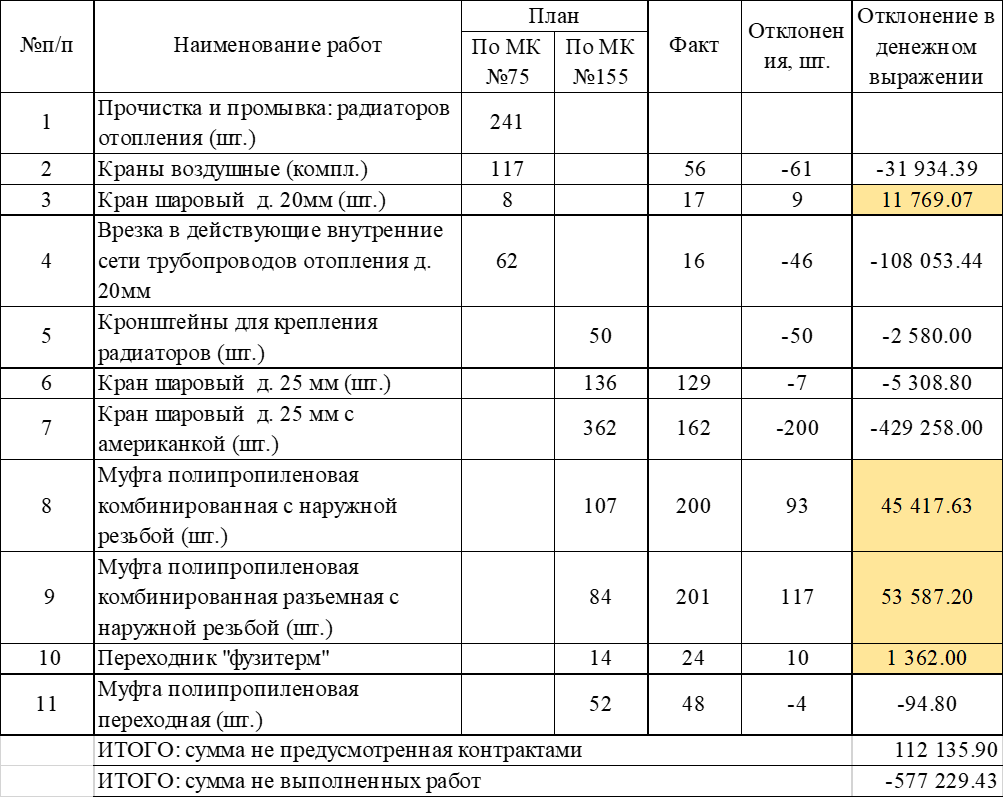 Также следует отметить, что 04 марта 2022 года, главным энергетиком МБУ «Гранит» Ревой В.А., на склад МБУ «Гранит» были сданы 196 кранов с американкой. Заведующая складом Филь О.Н. приняла указанные материалы, подписав товарную накладную и акт передачи материалов (Приложения 7 и 8 к Акту от 14.06.2022 № 01-11/07, соответственно), по просьбе главного энергетика МБУ «Гранит» Ревы В.А., задним числом – 17.01.2022, что подтверждается собственноручным пояснением Филь О.Н. (Приложение 9 к Акту от 14.06.2022 № 01-11/07).Материалы по установленным фактам нарушений направлены в УФАС по РС(Я) и правоохранительные органы РС (Я) и Ленского района РС(Я) для проведения соответствующей проверки. 6.	Проверка муниципального контракта № 69-ЗК от 18.08.2021 на выполнение работ по текущему ремонту здания корпуса № 2 и устройство локальной структурированной сети в здании корпуса № 2 бывшего д/с «Теремок», подрядчик – ООО «Йнок», показала:В ходе исполнения контракта № 69-ЗК Подрядчиком были допущены следующие нарушения:нарушение сроков выполнения работ более чем на 5 календарных дней, что в соответствии с п. 10.4.1 контракта, является существенным нарушением;ненадлежащее исполнение обязательств в части ведения и представления исполнительной документации – отсутствие общего журнала работ, предусмотренного п. 4.3.3, 5.1, 5.3, 5.10 контракта. При этом Заказчик не начислил и не потребовал выплаты в установленном порядке штрафа, а при направлении претензии Подрядчику с требованием об уплате пени за период с 31.08.2021 по 07.11.2021, неверно произвел их расчет. Размер недоимки составил 5 657,07 руб.Кроме того, в ходе исполнения контракта № 69-ЗК:по согласованию с и.о. директора МБУ «Гранит» Подрядчик произвел замену сплит системы стоимостью 41 998,84 руб. на мобильный кондиционер, технические характеристики которого аналогичны, при этом стоимость практически в 2 раза ниже. Данные изменения в нарушение ч. 7 ст. 95 Федерального закона № 44-ФЗ не были внесены в муниципальный контракт № 69-ЗК и в реестр контрактов соответственно;в последний день срока исполнения контракта (30.08.2021) Подрядчиком было заявлено о невозможности выполнения контракта в полном объеме и в срок, в связи с возникшей необходимостью выполнения дополнительных работ, которые фактически были выполнены в ходе исполнения обязательств по контракту № 69-ЗК (Письмо МБУ «Гранит» от 07.06.2022 № 01-11-650/22), согласно пункту 2.3 которого, цена контракта является твердой и в соответствии с ч. 6 ст. 709 ГК РФ, Подрядчик не вправе требовать ее увеличения. Вместо увеличения цены контракта (1 245 751,00 руб.) не более 10 % в соответствии с п. 2.8 контракта № 69-ЗК, и с учетом норм ст. 709 ГК РФ, Заказчиком 15.12.2021 был заключен прямой контракт с ООО «Йнок» № 69/1 на сумму 59 644,00 руб. на выполнение этих дополнительных работ.Учитывая вышеизложенное, контракт № 69/1 в соответствии со ст. 170 ГК РФ считается мнимой сделкой, и не влечет за собой никаких правовых последствий с момента ее заключения. Материалы по данному факту направлены в УФАС по РС(Я) и правоохранительные органы Ленского района РС(Я) для проведения соответствующей проверки.акты о приемке выполненных работ за ноябрь 2021 по форме КС-2 от 08.11.2021 № 15,16,17 в нарушение п.п. 10, 13 ч. 2 ст. 103 Федерального закона № 44-ФЗ не были размещены в реестре контрактов.7.	Проверка договора № Д-145 от 15.01.2021 на выполнение услуг по предоставлению за абонентскую плату доступа к системе мониторинга транспорта Geliospro.ru, подрядчик – ООО «Реактор 14», показала:МБУ «Гранит» к проверке представлен список транспортных средств, оснащенных аппаратурой спутниковой навигации ГЛОНАСС (ГЛОНАСС/GPS) и являющихся объектами системы мониторинга транспорта Geliospro.ru, в который включена такая специализированная техника, как бульдозер ТМ 10.11 ГСТ10 и экскаватор-фронтальный погрузчик TEREX TLB 825 RM, не подлежащая обязательному оснащению системами спутниковой навигации ГЛОНАСС или ГЛОНАСС/GPS.При этом, согласно путевым листам, бульдозер ТМ 10.11 ГСТ10 в течение 2021 года выходил на линию 28 раз, в связи с чем предоставление данному транспортному средству доступа к системе мониторинга является нецелесообразным.8.	Проверка договора от 02.07.2021 № ДР-186 на оказание услуг (работ) и поставку оборудования согласно прайс-листу, подрядчик – ООО «Реактор 14», показала:  В соответствии с Федеральным законом от 04.05.2011 № 99-ФЗ «О лицензировании отдельных видов деятельности», Положением о лицензировании деятельности разработки, производства, распространения шифровальных (криптографических) средств, информационных систем и телекоммуникационных систем, защищенных с использованием шифровальных (криптографических) средств, выполнения работ, оказание услуг в области шифрования информации, техническое обслуживание шифровальных (криптографических) средств, информационных систем и телекоммуникационных систем, защищенных с использованием шифровальных (криптографических) средств (за исключением случая, если техническое обслуживание шифровальных (криптографических) средств, информационных систем и телекоммуникационных систем, защищенных с использованием шифровальных (криптографических) средств, осуществляется для обеспечения собственных нужд юридического лица или индивидуального предпринимателя), утвержденным Постановлением Правительства РФ от 16.04.2012 № 313 (далее – Положение № 313), у ООО «Реактор-14» имеется действующая лицензия ФСБ РФ: ЛСЗ № 0009403, рег. № 1071 от 16.07.2020 на осуществление вышеуказанной деятельности. При этом, ООО «Реактор-14» не внесено в Реестр специальных сервисных центров (тахографических мастерских), допущенных Минтрансом, (опубликован на сайте ФБУ «РосАвтоТранс» https://rosavtotransport.ru), не отвечает требованиям Приказа Минтранса России от 26.10.2020 № 438 «Об утверждении Порядка оснащения транспортных средств тахографами» (далее – Порядок № 438), и Приказа Минтранса России от 28.10.2020 № 440 «Об утверждении требований к тахографам, устанавливаемым на транспортные средства, категорий и видов транспортных средств, оснащаемых тахографами, правил использования, обслуживания и контроля работы тахографов, установленных на транспортные средства» (далее – Приказ Минтранса № 440).Из представленных документов и пояснений МБУ «Гранит» и ООО «Реактор-14» следует, что работы, связанные с оснащением транспортных средств цифровыми тахографами, фактически были выполнены ООО «Гвард-Информ» в лице Ильина Юрия Викторовича, являющегося одновременно работником ООО «Гвард-Информ» и учредителем и руководителем ООО «Реактор-14» (Приложение 10-13 к Акту от 14.06.2022 № 01-11/07). Таким образом, договор № ДР-186, заключенный между МБУ «Гранит» и ООО «Реактор-14» является притворной сделкой, прикрывающей сделку с ООО «Гвард-Информ», которая в соответствии со ст. 170 ГК РФ является ничтожной, и не влечет никаких правовых последствий с даты ее заключения. При таких обстоятельствах, учитывая тот факт, что фактически вышеуказанные работы были выполнены ООО «Гвард-Информ» как субподрядчиком, а договор с ООО «Реактор-14» является притворной сделкой, оплата указанных в договоре услуг за вычетом стоимости услуг субподрядчика и стоимости поставленного оборудования, образует ущерб, нанесенный бюджету Муниципального образования «Ленский район». Сравнительный анализ показал, что разница в стоимости услуг, предоставляемых ООО «Гвард-Информ» и ООО «Реактор-14» существенна. Однако, в связи с тем, что наименования предоставляемых ими услуг не сопоставимы, определить сумму ущерба, причиненного бюджету муниципального образования «Ленский район», не представляется возможным.Материалы по выявленным в ходе проверки фактам нарушений направлены в УФАС по РС(Я) и правоохранительные органы Ленского района РС(Я) для проведения соответствующей проверки. 9.	Проверка муниципального контракта от 29.12.2021 № 189-21-ПР на поставку кислородной станции AG-4C, поставщик – ООО «Добрая техника», показала: 9.1.	В ходе проверки процедуры закупки установлено следующее:На основании распоряжения главы МО «Ленский район» от 11.11.2021 № 01-04-2338/1 о выделении денежных средств МБУ «Гранит» из резервного фонда в размере 3 429 000,00 рублей на приобретение кислородной станции 15.11.2021 было заключено Соглашение № 11-11-661/1 о порядке предоставления субсидии на иные цели (далее – Соглашение № 11-11-661/1), в соответствии с которым денежные средства поступили на лицевой счет МБУ «Гранит» 19.11.2021. При этом пунктом 1.3 Порядка определения объема и условий предоставления субсидий бюджетным и автономным учреждениям, финансируемым из бюджета муниципального образования «Ленский район» на иные цели в новой редакции, утвержденного Постановлением главы МО «Ленский район» от 24.08.2020 № 01-03-389/0 (далее – Порядок № 01-03-389/0) установлено императивное правило, согласно которому предоставление субсидий на иные цели учреждениям осуществляется по непрограммным расходам муниципального образования «Ленский район», в то время как расходы на обеспечение лекарственными препаратами, к которым в соответствии с п. 1, п. 31 ст. 4, ст. 45 Федерального закона от 12.04.2010 № 61-ФЗ «Об обращении лекарственных средств», Письмом Федеральной службы по надзору в сфере здравоохранения Министерства здравоохранения Российской Федерации от 10.09.2014 № 01И-1374/14 «Об обращении кислорода медицинского» отнесен медицинский кислород, были предусмотрены в рамках МП «Развитие здравоохранения в Ленском районе», действовавшей в проверяемом периоде, и соисполнителем которой является МКУ «КИО» МО «Ленский район», а не МБУ «Гранит». Таким образом, бюджетные ассигнования были выделены не тому субъекту.В нарушение ч. 3 ст. 22 Федерального закона № 44-ФЗ цена контракта была рассчитана Заказчиком на основе двух коммерческих предложений: от 10.11.2021 и 15.12.2021, которые не сопоставимы между собой, и среднее арифметическое значение цен которых равно цене еще одного коммерческого предложения, имеющегося на момент расчета начальной (максимальной) цены контракта – ООО «Добрая техника», от 26.10.2021 в размере 3 429 000,00 руб., с которым впоследствии и был заключен муниципальный контракт № 189-21-ПР с предоплатой 100 %. Данные обстоятельства, по мнению КСО МО «Ленский район», указывают на признаки сговора хозяйствующих субъектов при подготовке коммерческих предложений, которые легли в основу расчета начальной (максимальной) цены контракта. В ходе проверки правомерности закупки кислородной станции по п. 9 ч. 1 ст. 93 Федерального закона № 44-ФЗ установлено отсутствие необходимости, срочности и причинно-следственной связи между действиями по профилактике, предупреждению, ликвидации последствий распространения коронавирусной инфекции и предметом закупки.Кроме того, поставленная кислородная станция не обеспечивает требований, предъявляемых к медицинскому кислороду (производимый кислород подлежит использованию только для технических целей), следовательно, потребность в ее приобретении не является основанием для осуществления закупки у единственного поставщика по смыслу и содержанию п. 9 ч. 1 ст. 93 Федерального закона № 44-ФЗ. Таким образом, Заказчиком неправомерно осуществлена закупка у единственного поставщика без проведения конкурентных процедур, так как способ определения поставщика при проведении закупки на поставку кислородной станции выбран неверно, что является нарушением ст. 8, ч. 5 ст. 24 Федерального закона № 44-ФЗ, а в действиях Заказчика содержатся признаки состава административного правонарушения, предусмотренного ч. 2 ст. 7.29 Кодекса об административных правонарушениях Российской Федерации (далее – КоАП РФ). Материалы по данному факту направлены в УФАС по РС(Я) для проведения соответствующей проверки.9.2.	В ходе проверки целевого использования субсидии на иные цели, выделенной из бюджета МО «Ленский район», установлено следующее:Денежные средства были выделены на основании Письма и.о. директора МБУ «Гранит» от 08.11.2021 № 6-1123/21, согласно которому в связи с неблагополучной обстановкой в Ленском районе, связанной с распространением новой коронавирусной инфекции, требуется приобретение кислородной станции, производящей медицинский кислород (Распоряжение № 01-04-2338/1).Однако поставленная кислородная станция не отвечает требованиям, предъявляемым к медицинскому кислороду, поскольку по данным Приложения 1 к муниципальному контракту и технического паспорта и руководства по эксплуатации генератора кислорода AG-4С, концентрация кислорода 93%±2%, т.е. максимальное значение составляет 95 %, в то время как в соответствии с п. 1.3 Межгосударственного стандарта Кислород газообразный технический и медицинский ГОСТ 5583-78, содержание кислорода должно быть не менее 99,2 %. Следовательно, средства субсидии, направленные на приобретение данной кислородной станции, использованы на цели, не соответствующие целям, определенным Соглашением, и в соответствии с п. 4.6 Порядка № 01-03-389/0 и условиями Соглашения 11-11-661/1 субсидия подлежит возврату в бюджет МО «Ленский район» в полном объеме. Кроме того, в действиях руководителя МБУ «Гранит» содержатся признаки состава административного правонарушения, предусмотренного ст.15.14 КоАП РФ. 8.	Возражения или замечания руководителей, или иных уполномоченных должностных лиц объектов контрольного мероприятия на результаты контрольного мероприятия:На Акт проверки от 14.06.2022 № 01-11/07 МБУ «Гранит» в установленный срок – 24 июня 2022 года, были представлены Замечания от 24.06.2022 № 01-11-685/2022 (Приложение 3 к настоящему Отчету). На представленные Замечания, КСО МО «Ленский район» было подготовлено Заключение от 27.06.2022 № 01-11/08 (Приложение 4 к настоящему Отчету).9.	Выводы:9.1.	В нарушение ч. 1, 3, 4 ст. 38 Федерального закона № 44-ФЗ, Приказа Минфина России № 158н в МБУ «Гранит» не урегулирован вопрос создания контрактной службы.Данное нарушение находится в сфере ответственности и.о. руководителя учреждения – Дауталиева Д.З.9.2.	План-график МБУ «Гранит» на 2021 год утвержден и размещен в ЕИС ранее даты утверждения плана финансово-хозяйственной деятельности на 2021 год и плановый период 2022 и 2023 годов, что является нарушением ч. 7 ст. 16 Федерального закона № 44-ФЗ, пп. «в» п. 12 Положения № 1279.Данное нарушение находится в сфере ответственности и.о. руководителя учреждения – Дауталиева Д.З.9.3.	Нарушение ч. 5 раздела 1 Положения о формировании муниципального задания на оказание муниципальных услуг (выполнение работ) в отношении муниципальных учреждений и финансовом обеспечении выполнения муниципального задания, утвержденного Постановлением и.о. главы МО «Ленский район» от 16.12.2015 № 12-03-001035/15 в части срока утверждения муниципального задания. Данное нарушение находится в сфере ответственности учредителя – главы администрации МО «Ленский район» Абильманова Ж. Ж.В бездействии главы содержатся признаки состава административного правонарушения, предусмотренного ст. 15.15.15 КоАП РФ. Материалы по данному факту направлены в Прокуратуру Ленского района РС(Я) для проведения соответствующей проверки.9.4.	Неразмещение или размещение документации по исполнению муниципальных контрактов осуществлялось с нарушением сроков, предусмотренных Федеральным законом № 44-ФЗ.Данное нарушение находится в сфере ответственности специалистов отдела контрактной службы.9.5.	Нарушение условий контрактов: № 75-ЗК, № 81-ЗК, № 69-ЗК со стороны Заказчика в части неначисления, неполного или неправильного начисления и непредъявления требований по уплате в установленном порядке неустоек (штрафов, пеней) за неисполнение или ненадлежащее исполнение Подрядчиком обязательств. Данное нарушение находится в сфере ответственности специалистов отдела контрактной службы.9.6.	В нарушение ч. 9 ст. 95 Федерального закона № 44-ФЗ, п.10.4 контракта № 81-ЗК Заказчик не уведомил Подрядчика об одностороннем расторжении контракта № 81-ЗК в связи с существенным нарушением его условий, и в нарушение ч. 16 ст. 95 Федерального закона № 44-ФЗ не направил обращение о включении информации о Подрядчике в реестр недобросовестных поставщиков (подрядчиков, исполнителей).Данное нарушение находится в сфере ответственности и.о. руководителя учреждения – Дауталиева Д.З. 9.7.	При проверке муниципального контракта № 75-ЗК установлено:Нарушение ч. 8 ст. 95 Федерального закона № 44-ФЗ при расторжении контракта по соглашению сторон;Нарушение п. 1.3 ч. 1 ст. 95 ГК РФ при изменении существенных условий в части увеличения цены контракта более чем на 10 %;Неправомерная оплата работ и материалов, фактически не выполненных и не приобретенных на момент исполнения обязательств по контракту на общую сумму 577 229,43 рубля, с учетом контракта № 155-ЗК, работы по которому выполнялись в период исполнения обязательств по контракту 75-ЗК.Материалы по данным фактам направлены в правоохранительные органы РС(Я) и Ленского района для проведения соответствующей проверки. 9.8.	 Муниципальные контракты 155-ЗК и 69/1, заключенные с ООО»Йнок», содержат признаки мнимой сделки в соответствии со ст. 170 ГК РФ, и не влекут за собой никаких правовых последствий с момента их заключения. Договор № ДР-186, заключенный с ООО «Реактор-14», содержит признаки притворной сделки, прикрывающей сделку с ООО «Гвард-Информ», в соответствии со ст. 170 ГК РФ является ничтожным, и не влечет никаких правовых последствий с даты его заключения.Соглашения о расторжении муниципальных контрактов 75-ЗК и 81-ЗК в соответствии с п. 1 ст. 167, ст. 168 ГК РФ  являются ничтожными с момента их заключения и не влекут никаких правовых последствий. Материалы по данным фактам направлены в правоохранительные органы РС(Я) и Ленского района для проведения соответствующей проверки.9.9.	Включение в объекты доступа к системе мониторинга транспорта Geliospro.ru бульдозера ТМ 10.11 ГСТ10, не подлежащего обязательному оснащению системами спутниковой навигации ГЛОНАСС или ГЛОНАСС/GPS, в случае его нерегулярного использования, является нецелесообразным. 9.10.	При проверке муниципального контракта от 29.12.2021 № 189-21-ПР установлено:Нарушение ч. 3 ст. 22 Федерального закона № 44-ФЗ в части определения цены контракта путем расчета начальной (максимальной) цены контракта на основе двух несопоставимых между собой коммерческих предложений. Материалы по данному нарушению направлены в УФАС по РС(Я) для проведения соответствующей проверки.Нарушение ст. 8, ч. 5 ст. 24 Федерального закона № 44-ФЗ – неверный способ определения поставщика и заключение контракта по п. 9 ч. 1 ст. 93 Федерального закона № 44-ФЗ в отсутствие правовых оснований. В действиях Заказчика содержатся признаки состава административного правонарушения, предусмотренного ч. 2 ст. 7.29 Кодекса об административных правонарушениях Российской Федерации (далее – КоАП РФ). Материалы по данному факту направлены в УФАС по РС(Я) для проведения соответствующей проверки.Данное нарушение находится в сфере ответственности и.о. руководителя учреждения – Дауталиева Д.З.Средства субсидии, направленные на приобретение кислородной станции, использованы на цели, не соответствующие целям, определенным Распоряжением Главы МО «Ленский район» от 11.11.2021 № 01-04-2338/1, на основании которого было заключено Соглашение о порядке предоставления субсидии на иные цели от 15.11.2021 № 11-11-661/1. В действиях руководителя МБУ «Гранит» содержатся признаки состава административного правонарушения, предусмотренного ст.15.14 КоАП РФ.В нарушение п. 1.3 Порядка № 01-03-389/0 выделение бюджетных ассигнований не тому субъекту.Данное нарушение находится в сфере ответственности учредителя – главы администрации МО «Ленский район» Абильманова Ж. Ж.;9.11.	Общий объем проверенных средств составил 198 894 504,23 руб., из них нарушений на сумму 4 058 209,75 руб., в том числе:неправомерные 629 209,75 руб.;нецелевые  – 3 429 000,00 руб.10.	Предложения (рекомендации):10.1.	КСО МО «Ленский район»:1.	В адрес МБУ «Гранит» муниципального образования «Ленский район» направить Представление об устранении выявленных нарушений.2.	Осуществить производство по делу об административных правонарушениях в связи с выявленными нарушениями при наличии оснований.Приложение:   Перечень законов и иных нормативных правовых актов Российской Федерации, Республики Саха (Якутия), Ленского района, исполнение которых проверено в ходе контрольного мероприятия, на 3 л. в 1 экз.;Акт по результатам контрольного мероприятия «Выборочная проверка правомерности и эффективности управления и распоряжения муниципальным имуществом муниципального образования «Ленский район», а также полноты и своевременности поступления в бюджет муниципального образования «Ленский район» доходов от распоряжения и использования им», на 88 л. в 1 экз.;Замечания на Акт и.о. директора МБУ «Гранит» от 24.06.2022 № 01-11-685/2022на 9 л. в 1 экз.;Заключение КСО МО «Ленский район» от 27.06.2022 № 01-11/08 на замечания и.о. директора МБУ «Гранит» от 24.06.2022 № 01-11-685/2022 на 12 л. в 1 экз.Руководитель контрольного мероприятияПредседатель                                                                         Гурьянова Г.Б. Приложение 1к Отчету о результатах контрольного мероприятияот «30» июня 2022 г. № 01-11/09Переченьзаконов и иных нормативных правовых актов Российской Федерации, Республики Саха (Якутия), муниципальных правовых актов муниципального образования «Ленский район», исполнение которых проверено в ходе контрольного мероприятияМУНИЦИПАЛЬНОЕ ОБРАЗОВАНИЕ«ЛЕНСКИЙ РАЙОН»РЕСПУБЛИКИСАХА (ЯКУТИЯ)КОНТРОЛЬНО-СЧЕТНЫЙОРГАН678144, г. Ленск, ул. Ленина 65Тел.:(411-37) 4-66-83Факс (411-37) 4-66-83e-mail: Kontrol_lr@mail.ruМУНИЦИПАЛЬНОЕ ОБРАЗОВАНИЕ«ЛЕНСКИЙ РАЙОН»РЕСПУБЛИКИСАХА (ЯКУТИЯ)КОНТРОЛЬНО-СЧЕТНЫЙОРГАН678144, г. Ленск, ул. Ленина 65Тел.:(411-37) 4-66-83Факс (411-37) 4-66-83e-mail: Kontrol_lr@mail.ru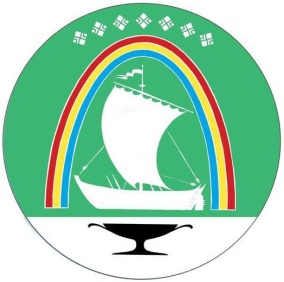 САХАРЕСПУБЛИКАТЫН «ЛЕНСКЭЙ РОЙУОН»МУНИЦИПАЛЬНАЙТЭРИЛЛИИТИНХОНТУРУОЛЛУУР-СУОТТУУРУОРГАН678144, г. Ленскэйк, Ленин уул.,65Тел.:(411-37) 4-66-83Факс (411-37) 4-66-83e-mail: Kontrol_lr@mail.ruСАХАРЕСПУБЛИКАТЫН «ЛЕНСКЭЙ РОЙУОН»МУНИЦИПАЛЬНАЙТЭРИЛЛИИТИНХОНТУРУОЛЛУУР-СУОТТУУРУОРГАН678144, г. Ленскэйк, Ленин уул.,65Тел.:(411-37) 4-66-83Факс (411-37) 4-66-83e-mail: Kontrol_lr@mail.ruСАХАРЕСПУБЛИКАТЫН «ЛЕНСКЭЙ РОЙУОН»МУНИЦИПАЛЬНАЙТЭРИЛЛИИТИНХОНТУРУОЛЛУУР-СУОТТУУРУОРГАН678144, г. Ленскэйк, Ленин уул.,65Тел.:(411-37) 4-66-83Факс (411-37) 4-66-83e-mail: Kontrol_lr@mail.ruСАХАРЕСПУБЛИКАТЫН «ЛЕНСКЭЙ РОЙУОН»МУНИЦИПАЛЬНАЙТЭРИЛЛИИТИНХОНТУРУОЛЛУУР-СУОТТУУРУОРГАН678144, г. Ленскэйк, Ленин уул.,65Тел.:(411-37) 4-66-83Факс (411-37) 4-66-83e-mail: Kontrol_lr@mail.ruот «30» июня 2022 г.№ 01-11/09КВР ПЛАН ФХД на 2021ПЛАН-ГРАФИК на 2021ОтклонениеКВР 24446 000 515,6546 000 515,17- 0,48КВР 24759 492 003,9459 492 004,420,48Итого:105 492 519,59105 492 519,590,00Данные технического заданияДанные технического заданияДанные локального сметного расчетаДанные локального сметного расчетаНаименование работКоличествоНаименование работКоличествоЗамена оконных блоков с подоконной доской36.22/14 м²/шт._ _Смена керамической плитки стен размером 0.3*0.2 м80,94 м²Разборка облицовки стен: из керамических глазурованных плиток 5.96 м²Смена керамической плитки стен размером 0.3*0.2 м80,94 м²Гладкая облицовка стен, столбов, пилястр и откосов (без карнизных, плинтусных и угловых плиток) без установки плиток туалетного гарнитура на клее из сухих смесей: по дереву5.96 м²Смена керамической плитки стен размером 0.3*0.2 м80,94 м²Плитка керамическая глазурованная для внутренней облицовки стен гладкая, белая без завала6.1388 м²Данные технического задания заключенного контрактаДанные технического задания заключенного контрактаДанные локальной сметы, дефектной ведомости и проекта контракта (Протокол разногласий)Данные локальной сметы, дефектной ведомости и проекта контракта (Протокол разногласий)Наименование работКоличествоНаименование работКоличество-Улучшенная окраска стен с расчисткой старой краски 10 % на высоту h=1.2 м. 200 м², 50 % от общей площади-Улучшенная окраска потолка в/э краской с расчисткой старой краски 10 %117.4 м², 50 % от общей площади-Окраска крылец с расчисткой старой краски 10 %141.28 м²-Ремонт кровли (ендовы)2/5 шт./м.п.№п/пНазвание законов и иных нормативных правовых актов с указанием даты и номера акта1«Бюджетный кодекс Российской Федерации» от 31.07.1998 № 145-ФЗ 2«Гражданский кодекс Российской Федерации» от 26.01.1996 № 14-ФЗ 3«Кодекс Российской Федерации об административных правонарушениях» от 30.12.2001 № 195-ФЗ 4Федеральный закон от 10.12.1995 № 196-ФЗ «О безопасности дорожного движения»5Федеральный закон от 12.01.1996 № 7-ФЗ «О некоммерческих организациях»6Федеральный закон от 26.07.2006 № 135-ФЗ «О защите конкуренции» 7Федеральный закон от 14.02.2009 № 22-ФЗ «О навигационной деятельности»8Федеральный закон от 12.04.2010 № 61-ФЗ «Об обращении лекарственных средств»9Федеральный закон от 04.05.2011 № 99-ФЗ «О лицензировании отдельных видов деятельности»10Федеральный закон от 05.04.2013 № 44-ФЗ «О контрактной системе в сфере закупок товаров, работ, услуг для обеспечения государственных и муниципальных нужд»11Указ Главы РС(Я) от 01.07.2020 № 1293 «О режиме повышенной готовности на территории Республики Саха (Якутия) и мерах по противодействию распространению новой коронавирусной инфекции (COVID-19)»12Постановление Правительства РФ от 25.08.2008 № 641 «Об оснащении транспортных, технических средств и систем аппаратурой спутниковой навигации ГЛОНАСС или ГЛОНАСС/GPS»13Постановление Правительства РФ от 16.04.2012 № 313 «Об утверждении Положения о лицензировании деятельности по разработке, производству, распространению шифровальных (криптографических) средств, информационных систем и телекоммуникационных систем, защищенных с использованием шифровальных (криптографических) средств, выполнению работ, оказанию услуг в области шифрования информации, техническому обслуживанию шифровальных (криптографических) средств, информационных систем и телекоммуникационных систем, защищенных с использованием шифровальных (криптографических) средств (за исключением случая, если техническое обслуживание шифровальных (криптографических) средств, информационных систем и телекоммуникационных систем, защищенных с использованием шифровальных (криптографических) средств, осуществляется для обеспечения собственных нужд юридического лица или индивидуального предпринимателя)» 14Постановление Правительства РФ от 23.11.2012 № 1213 «О требованиях к тахографам, категориях и видах оснащаемых ими транспортных средств, порядке оснащения транспортных средств тахографами, правилах их использования, обслуживания и контроля их работы»15Постановление Правительства РФ от 30.09.2019 № 1279 «О планах-графиках закупок и о признании утратившими силу отдельных решений Правительства Российской Федерации» (вместе с «Положением о порядке формирования, утверждения планов-графиков закупок, внесения изменений в такие планы-графики, размещения планов-графиков закупок в единой информационной системе в сфере закупок, на официальном сайте такой системы в информационно-телекоммуникационной сети «Интернет», об особенностях включения информации в такие планы-графики и планирования закупок заказчиком, осуществляющим деятельность на территории иностранного государства, а также о требованиях к форме планов-графиков закупок») 16Приказ Минфина России от 31.08.2018 № 186н «О Требованиях к составлению и утверждению плана финансово-хозяйственной деятельности государственного (муниципального) учреждения»17Приказ Минфина России от 31.07.2020 № 158н «Об утверждении Типового положения (регламента) о контрактной службе» 18Приказ Минэкономразвития России от 02.10.2013 № 567 «Об утверждении Методических рекомендаций по применению методов определения начальной (максимальной) цены контракта, цены контракта, заключаемого с единственным поставщиком (подрядчиком, исполнителем)»19Приказ Минтранса России от 07.10.2020 № 413 «Об утверждении видов автомобильных транспортных средств, используемых для перевозки пассажиров, опасных грузов, транспортирования твердых коммунальных отходов, подлежащих оснащению аппаратурой спутниковой навигации ГЛОНАСС или ГЛОНАСС/GPS»20Приказ Минтранса России от 26.10.2020 № 438 «Об утверждении Порядка оснащения транспортных средств тахографами»21Приказ Минтранса России от 28.10.2020 № 440 «Об утверждении требований к тахографам, устанавливаемым на транспортные средства, категорий и видов транспортных средств, оснащаемых тахографами, правил использования, обслуживания и контроля работы тахографов, установленных на транспортные средства» 22Решение Комиссии Таможенного союза от 09.12.2011 № 877 «О принятии технического регламента Таможенного союза «О безопасности колесных транспортных средств» (вместе с «ТР ТС 018/2011. Технический регламент Таможенного союза. О безопасности колесных транспортных средств»)23Постановление и.о. главы МО «Ленский район» от 16.12.2015 № 12-03-001035/15 «О порядке формировании муниципального задания на оказание муниципальных услуг (выполнение работ) в отношении муниципальных учреждений и финансового обеспечения выполнения муниципального задания» 24Постановление главы МО «Ленский район» от 06.07.2018 № 01-03-575/8 «О создании комиссии по приемке объектов капитального строительства, капитального ремонта, реконструкции и ремонтно-строительных работ на территории муниципального образования «Ленский район»»25Постановление главы МО «Ленский район» от 24.08.2020 № 01-03-389/0 «Об утверждении Порядка определения объема и условий предоставления субсидий бюджетным и автономным учреждениям, финансируемым из бюджета муниципального образования «Ленский район» на иные цели в новой редакции»26Информационное письмо Президиума ВАС РФ от 24.01.2000 № 51 «Обзор практики разрешения споров по договору строительного подряда»27Письмо Федеральной службы по надзору в сфере здравоохранения Министерства здравоохранения Российской Федерации от 10.09.2014 № 01И-1374/14 «Об обращении кислорода медицинского»28Письмо ФАС России от 18.03.2020 № ИА/21684/20 <Об условиях закупки товаров, работ у единственного поставщика в период пандемии коронавируса>